LOGO_ENTIDADMemoria para solicitud de modificaciones acordes 
al artículo 35 de la Orden ETD/806/2022 
y al apartado vigésimo de la convocatoriaPROYECTOS TRACTORES 5G 
DE DIGITALIZACIÓN SECTORIALPROGRAMA UNICO SECTORIAL 2022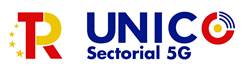 Fecha: Información para los beneficiarios para la correcta cumplimentación de la presente memoriaEsta plantilla se puede utilizar para redactar la memoria que han de presentar los beneficiarios de las ayudas UNICO SECTORIAL 2022 para solicitar la autorización de las modificaciones a la resolución de concesión acordes con el art. 35.2 de la Orden ETD/806/2022, de 26 de julio. En ella se especifica la información mínima requerida para la autorización de dichas modificaciones. El beneficiario puede utilizar este modelo o uno propio, siempre y cuando incluya toda la información necesaria especificada en el art. 35 de la citada Orden ETD/806/2022 y en el apartado vigésimo del Anexo VII de la convocatoria. El registro de la memoria ha de realizarse junto con la solicitud de autorización de modificación de concesión por sede electrónica, en el expediente correspondiente, y en formato PDF. Se ha de eliminar este apartado de información antes de generar el documento PDF de la memoria en base a esta plantilla.Existen una serie de textos fijos y unos campos en los que el beneficiario incluirá la información detallada que justifique la solicitud de autorización de los cambios. Datos generales de la solicitudCumplimiento de las condiciones para solicitar la autorización de la modificaciónLa presente solicitud de modificación de la resolución de concesión cumple con las condiciones establecidas en el artículo 35.1 de la Orden ETD/806/2022, de 26 de julio, por la que se establecen las bases reguladoras para la concesión de ayudas para proyectos tractores 5G de digitalización sectorial, y se convoca la concesión de ayudas para la financiación de proyectos del Programa UNICO SECTORIAL 2022, en el marco del Plan de Recuperación, Transformación y Resiliencia. Es decir:a) El cambio no afecta a los objetivos fundamentales del proyecto, ni a otros aspectos que hayan sido determinantes para la concesión de ayuda.b) Las modificaciones obedecen a causas sobrevenidas que no pudieron preverse en el momento de la solicitud.c) El cambio no supone un incremento de la ayuda total concedida.d) El cambio no supone prórrogas del plazo de ejecución del proyecto.e) El cambio no afecta al cumplimiento del principio DNSH.La justificación del cumplimiento de estas condiciones que conllevan a la solicitud de autorización de la modificación es la siguiente:Detalles de la solicitudCambios solicitados y motivación Se solicita la autorización a la Secretaría de Estado de Telecomunicaciones e Infraestructuras Digitales de las siguientes modificaciones:La motivación de los cambios es la siguiente:Relación de paquetes de trabajo, entregables y actividades afectadas por el cambioGasto financiable implicadoAnálisis de impacto y viabilidad sobre objetivos y resultados del proyectoOtros comentariosPROYECTO SUBVENCIONADO (TÍTULO):EXPEDIENTE:ENTIDAD (en proyectos en cooperación, la entidad coordinadora):NIF:BENEFICIARIO/S DEL ANEXO IINIF/S:MODIFICACIONES ASOCIADAS: